Paquete de escuhcar: capítulo 11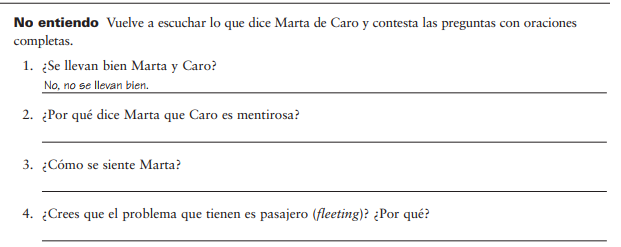 2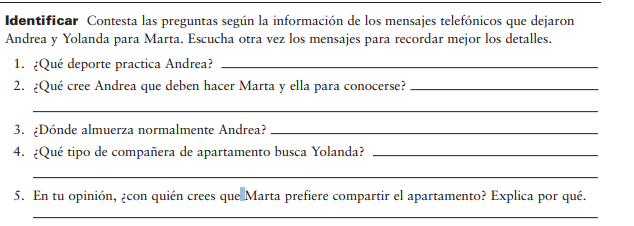 3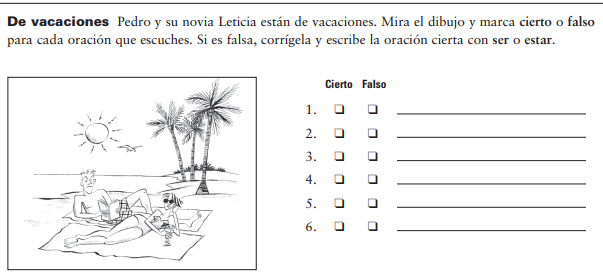 4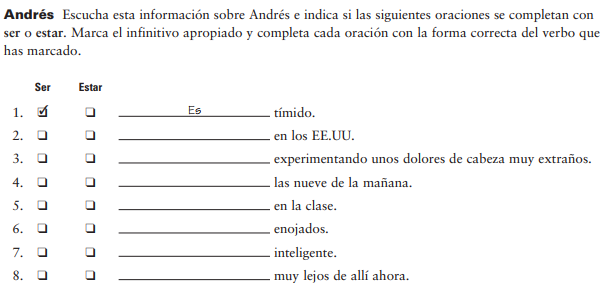 5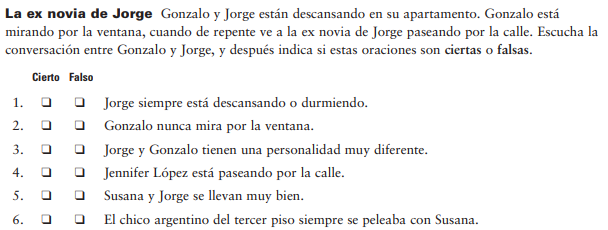 6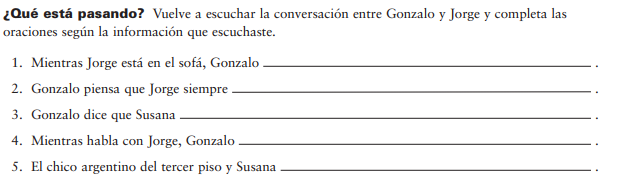 